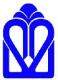 دانشگاه علوم پزشگی گلستاندانشکده پرستاری و مامایی بویه گلستاناپراتورشرح وظایف: -انجام امور مربوط به آماده سازي و راه اندازي دستگاه هاي اصلی و جانبی-راهبري و نظارت بر اجراي برنامه ها و جریان عملیات رایانه هاي درحال کار-نظارت بر کارکرد تجهیزات ارتباطی محلی و راه دور یا اپراتورهاي تحت سرپرستی-تشخیص و رفع اشکالات موجود و اعلام شده از سوي کاربران در چارچوب وظایف محوله-به کاربردن برنامه هاي پیش نیاز جهت راه اندازي سیستم ها-گزارش اشکالات موجود در اجراي برنامه ها، رایانه ها و تجهیزات ارتباطی محلی و راه دور به مسئولین مربوط-مراقبت بر عملکرد صحیح تأسیسات موجود در محیط استقرار رایانه ها از قبیل برق، حرارت، رطوبت و... براساس ضوابط تعیین شده-همکاري با مقام مافوق در تشخیص استعدادهاي کارکنان و نیازهاي آموزشی و تنظیم برنامه هاي آموزش علمی-انجام امور مربوط به نگهداري و طبقه بندي و حفاظت از منابع ضبط اطلاعات براساس ضوابط تعیین شده-ورود داده ها  بر اساس دستورالعمل هاي مربوطه و تحویل آن به مسئولین ذي ربط پس از پایان عملیات-بازبینی داده ها و رفع اشتباهات احتمالی-کنترل کمی و کیفی کارها در جهت انجام بهینه امور و ارتقاي بهره وري کار-تهیه نسخه پشتیبان از داده هاي وارد شده در مقاطع زمانی مورد نیاز-تهیه برنامه زمانی کار-دریافت اسناد و مدارك ارجاعی و تحویل آن به مسئولین ذي ربط پس از پایان عملیات-ارایه گزارش میزان فعالیت هاي انجام شده و اشکالات فنی به همراه پیشنهادات به مقام مافوق